LIMIT SWITCH CLZ-8104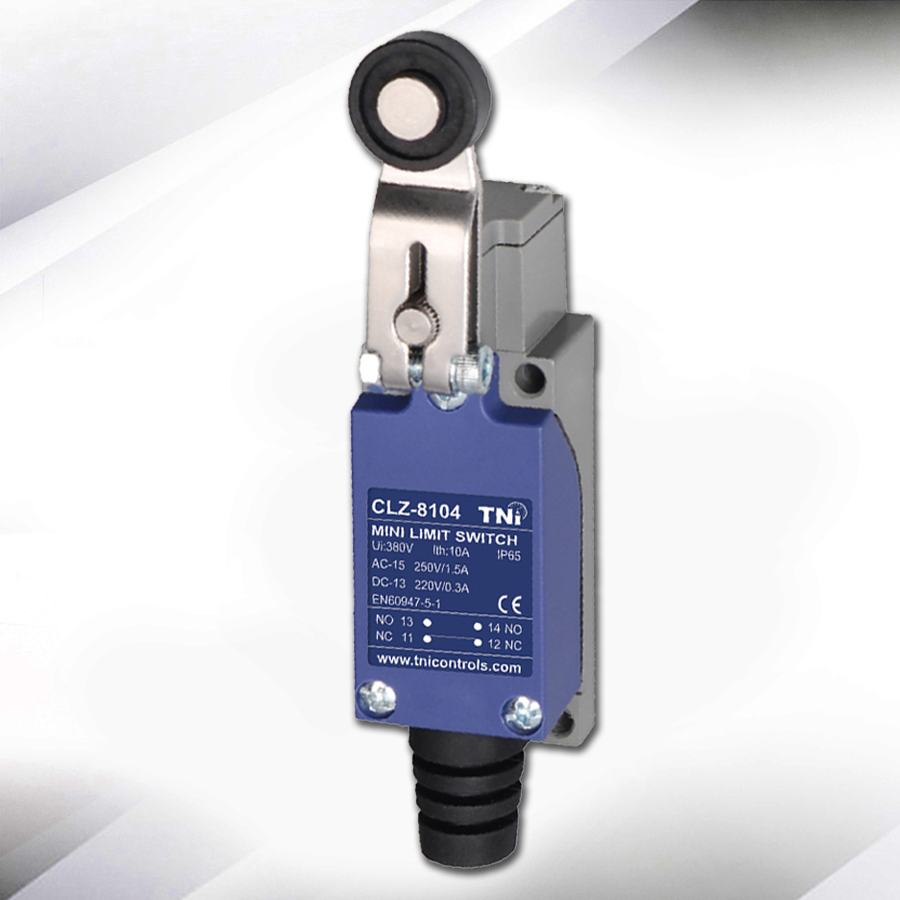 INPUT SPECIFICATIONSOUTPUT SPECIFICATIONS
ENVIRONMENTSTANDARDSApplicationsOperating Speed 0.5mm-50cm/secOperating Frequency Mechanical: 120 Operating/minuts
Electrical : 30 Operations/minuts               Contact Resistance25mΩ min. (Initial Value)Insulation Resistance 100mΩ min. (below 500VDC) Dielectric Strength 1000VAC, 50/60Hz for 1 minute between terminals of the same polarity  Dielectric Strength 1500VAC, 50/60Hz for 1 minute between current-carrying and non-current-carrying metal parts  Dielectric Strength 1500VAC, 50/60Hz for1 minute between each terminal and groundVibration 10-55Hz,1.5mm double amplitude 10-55Hz,1.5mm double amplitude Ambient Temperature-5~ 65oC (with no icing)Humidity~95% RHLifeMechanical : 10 Million Operation above 
Electrical : 500,000 Operation above ShockMechanical durable : 1,000m/sec2 (about 100G'S)   
Malfunction : 300m/sec2 (about 30G'S)WeightAbout 130 to 190gEMC StandardsEN60947-5-1Degree Of Protection IP65 Industrial Control Panel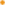  Injection Moulding Machines Elevator Control Panel Industrial Machinery